В целях развития социальной и творческой активности детей, подростков и молодёжи через концертно-конкурсную деятельность и в соответствии с муниципальной Программой «Развитие образования в городе Ярославле» на 2015-2020 годыПРИКАЗЫВАЮ:Провести в ноябре 2019 года Второй городской фестиваль–конкурс «Талант? Талантище!» (Творческий триатлон) (фестиваль-конкурс).Утвердить положение о проведении городского фестиваля–конкурса «Талант? Талантище!»  (Творческий триатлон) (приложение).Поручить подготовку и проведение мероприятия муниципальному общеобразовательному учреждению «Средняя школа № 75 имени Игоря Серова» ( Прокопчук А.П.).Контроль за исполнением приказа возложить на начальника отдела дополнительного образования и воспитательной работы Абрамову Е.Г.Директор департамента                                                                                              Е.А.ИвановаПриложение УТВЕРЖДЕНОприказом департамента образования мэрии города Ярославля от  22.10.2019  №  01-05/922Положениео проведении Второго городского фестиваля–конкурса«Талант? Талантище!»  (Творческий триатлон)1.Общие положенияНастоящее положение определяет цель, задачи, участников фестиваля-конкурса, порядок организации и проведения, требования, критерии оценки выступлений, подведение итогов конкурса.2. Учредитель и организатор фестиваля-конкурсаУчредитель - департамент образования мэрии г. Ярославля.Организатор - муниципальное общеобразовательное учреждение «Средняя школа №75 имени Игоря Серова» (далее, средняя школа №75).3. Цели и задачи фестиваля-конкурсаЦель: выявление особо талантливых детей в разных видах искусства и литературы, реализация творческого потенциала обучающихся.Задачи:- повышать интерес детей и подростков к изучению произведений литературы и искусства, познанию произведений классического искусства;- поощрять талантливых школьников, стимулировать их творческую активность;- формировать потребность в самовыражении в различных видах художественного творчества;- формировать психологическую устойчивость, выносливость.4. Участники фестиваля-конкурсаУчастниками фестиваля-конкурса являются обучающиеся муниципальных общеобразовательных учреждений, учреждений дополнительного образования. Каждое образовательное учреждение представляет на фестиваль-конкурс не более 3-х участников.Фестиваль-конкурс проводится по следующим возрастным категориям:- младшая  7-10 лет  (1-4 класс);- средняя   11-14 лет (5-8 класс);- старшая  15-18 лет (9-11 класс).5. Номинации фестиваля-конкурсаОбращаем внимание педагогов-руководителей, что выступление участников должно соответствовать требованиям номинаций фестиваля-конкурса!сольное пение (академическое, народное пение, джазовый вокал).художественное слово (стихи, отрывки из прозаических произведений, в том числе собственного сочинения, отрывки из спектаклей, чтение на иностранных языках);инструментальное исполнительство (классические и народные инструменты);изобразительное творчество (рисунок, живопись, графика);танцевальное творчество (классический, народный, эстрадный танец);6. Условия проведения конкурсаКаждый участник представляет свое творчество в трех номинациях.Конкурсные выступления и творческие работы должны быть индивидуальными.Участникам в номинации «Изобразительное творчество» необходимо сделать презентацию своей творческой работы. Рекомендуемое содержание презентации: изображение работы, название, замысел, техника исполнения, этапы работы.Общее время выступления участника не более 10 минут.График выступлений конкурсантов будет размещен на сайте средней школы №75.7. Сроки и порядок проведенияФестиваль-конкурс проводится в 3 этапа.I этап - подача заявок и конкурсных работ в номинации «Изобразительное творчество».Заявки на участие (Приложение 1) принимаются до 18 ноября по электронной почте yarsch075@yandex.ru в формате документа Microsoft Word. К заявке прилагаются согласие родителя (законного представителя) на обработку персональных данных несовершеннолетнего участника (Приложение 2), согласие на обработку персональных данных совершеннолетнего участника (Приложение 3).Презентации, фонограммы принимаются до 25 ноября по электронной почте yarsch075@yandex.ru. Прием конкурсных работ в номинации «Изобразительное творчество» до 25 ноября по адресу Рыкачева, 1, средняя школа №75.II этап – выступления конкурсантов, выставка работ изобразительного творчества 28 и 29 ноября в средней школе №75 (улица Рыкачева, 1):14.30 - регистрация участников;15.00 - 18.00 - прослушивание участников фестиваля-конкурса.Порядок выступления участников определяется организатором фестиваля-конкурса в соответствии с номинациями и возрастом конкурсантов.Демонтаж выставки 6 декабря после проведения гала-концерта.III этап – гала-концерт, выступление и награждение победителей и призеров фестиваля-конкурса 6 декабря в 15.00 в средней школе №75 (улица Рыкачева, 1).8. Критерии оценки участников фестиваля-конкурсаВ номинации «Сольное пение»- вокально-певческая подготовка исполнителя (вокальные данные, чистое интонирование, отличная дикция, умение донести до слушателя смысл исполняемого произведения);- выбор репертуара, соответствие его имиджу солиста-вокалиста;- артистизм исполнения;- качество фонограмм или музыкального сопровождения.В номинации «Художественное слово»- художественная ценность литературного произведения;-  актерское мастерство и искусство перевоплощения;-  сценическая культура;- образность и эмоциональность прочтения;- артистизм и оригинальность исполнения.В номинации «Инструментальное исполнительство»- уровень исполнительского мастерства;- техника исполнения;- подбор и соответствие репертуара возрастным особенностям исполнителя;- музыкальность и эмоциональность исполнения;- исполнительская и музыкальная культура.В номинации «Изобразительное творчество»- художественная выразительность;- самостоятельность выполнения работы;- уровень исполнения (качество и аккуратность исполнения работы);-  композиционное решение;-  авторская индивидуальность;- презентация творческой работы.В номинации «Танцевальное творчество»- выразительность и эмоциональность исполнения;- композиция танцевального номера,- музыкальность;- оригинальность, креативность, зрелищность;- художественный вкус;- художественное оформление танца, костюм, грим, реквизит;- техника исполнения танца.9. Программные и технические требованияФонограммы, звуковое оформление должны быть представлены до 25 ноября на электронную почту yarsch075@yandex.ru или на USB флеш – носителе в день выступления. Исполнители могут выступать с аккомпанирующим составом или фортепиано.10. Требования к оформлению работКаждая работа в номинации «Изобразительное творчество» должна иметь этикетку размером 4х8, в которой указаны: фамилия и имя автора, возраст, название работы, наименование творческого объединения, ФИО педагога, наименование образовательного учреждения.11. Подведение итогов фестиваля-конкурсаИтоги подводит жюри, которое формирует организатор фестиваля-конкурса. В состав жюри входят: педагоги по вокалу, хореографии, преподаватели литературы, изобразительного искусства.Итоги подводятся в каждой возрастной категории.Жюри оценивает выступления участников фестиваля-конкурса в каждой из 3-х номинаций, путем суммирования баллов выявляются победитель и призеры. Итоги фестиваля-конкурса оформляются протоколом и утверждаются приказом департамента образования мэрии г.  Ярославля.Все участники фестиваля-конкурса получают свидетельства участника.Участники, занявшие 1, 2, 3 места в каждой возрастной категории, награждаются дипломами I, II, III степени.Контактная информацияУткина Любовь Константиновна, зам. директора по УВР – 8(4852) 48-10-09;8 905 133 12 69.Приложение 1 к ПоложениюЗаявка на участие в Втором городском фестивале–конкурсе «Талант? Талантище!»  Творческий триатлонОтветственный исполнитель заявки: ФИО (полностью), телефон, электронный адресДата и подпись руководителя направляющей организацииПриложение 2 к ПоложениюСогласие родителя (законного представителя) на обработку персональных данных несовершеннолетнего участникаЯ, ___________________________________________________________________________(фамилия, имя, отчество родителя (законного представителя) полностью) _____________________________________________________________________________(адрес) _____________________________________________________________________________(паспорт серия, номер) _____________________________________________________________________________(когда и кем выдан)даю свое согласие муниципальному общеобразовательному учреждению «Средняя школа №75 имени Игоря Серова» (г. Ярославль, ул. Рыкачева, д.1) на обработку персональных данных моего несовершеннолетнего ребенка _____________________________________________________________________________,(фамилия, имя, отчество полностью)а именно: фамилия, имя, отчество, дата рождения, название образовательной организации, от которого мой ребенок участвует в фестивале-конкурсе, фото и видео материалы с целью проведения, подведения итогов, информирования об итогах Второго городского фестиваля-конкурса «Талант? Талантище!» (Творческий триатлон).Настоящее согласие предоставляется на осуществление следующих действий в отношении персональных данных моего ребенка: сбор, систематизация, уточнение (обновление, изменение), использование, обезличивание, блокирование (не включает возможность ограничения моего доступа к персональным данным ребенка), хранение, уничтожение. Разрешаю оператору производить фото- и видеосъемку моего ребенка, безвозмездно использовать эти фото, видео и информационные материалы во внутренних и внешних коммуникациях, связанных с деятельностью Оператора. Фотографии и видеоматериалы могут быть скопированы, представлены и сделаны достоянием общественности или адаптированы для использования любыми СМИ и любым способом, в частности, в буклетах, видео, в Интернете и т.д. при условии, что произведенные фотографии и видео не нанесут вред достоинству и репутации моего ребенка. Данное Согласие может быть отозвано в любой момент по моему письменному заявлению. Я подтверждаю, что, давая настоящее согласие, я действую по своей воле и в интересах ребенка, законным представителем которого являюсь. Дата: «____» ________________20      г.Подпись: ___________________ (____________________________)Приложение 3 к ПоложениюСогласие на обработку персональных данных совершеннолетнего участникаЯ, ___________________________________________________________________________(фамилия, имя, отчество полностью) _____________________________________________________________________________(адрес) _____________________________________________________________________________(паспорт серия, номер) _____________________________________________________________________________(когда и кем выдан)даю свое согласие муниципальному общеобразовательному учреждению «Средняя школа №75 имени Игоря Серова» (г. Ярославль, ул. Рыкачева, д.1) на обработку своих персональных данных, а именно: фамилия, имя, отчество, дата рождения, название образовательной организации, фото и видео материалы, с целью проведения, подведения итогов, информирования об итогах Второго городского фестиваля-конкурса «Талант? Талантище!» (Творческий триатлон).Настоящее согласие предоставляется на осуществление следующих действий в отношении моих персональных данных: сбор, систематизация, уточнение (обновление, изменение), использование, обезличивание, блокирование (не включает возможность ограничения моего доступа к персональным данным), хранение, уничтожение. Разрешаю оператору производить фото- и видеосъемку, безвозмездно использовать эти фото, видео и информационные материалы во внутренних и внешних коммуникациях, связанных с деятельностью Оператора. Фотографии и видеоматериалы могут быть скопированы, представлены и сделаны достоянием общественности или адаптированы для использования любыми СМИ и любым способом, в частности, в буклетах, видео, в Интернете и т.д. при условии, что произведенные фотографии и видео не нанесут вред достоинству и репутации.Данное Согласие может быть отозвано в любой момент по моему письменному заявлению.  Я подтверждаю, что, давая настоящее согласие, я действую по своей воле и в своих интересах. Дата: «____» ________________20      г.Подпись: ___________________ (____________________________)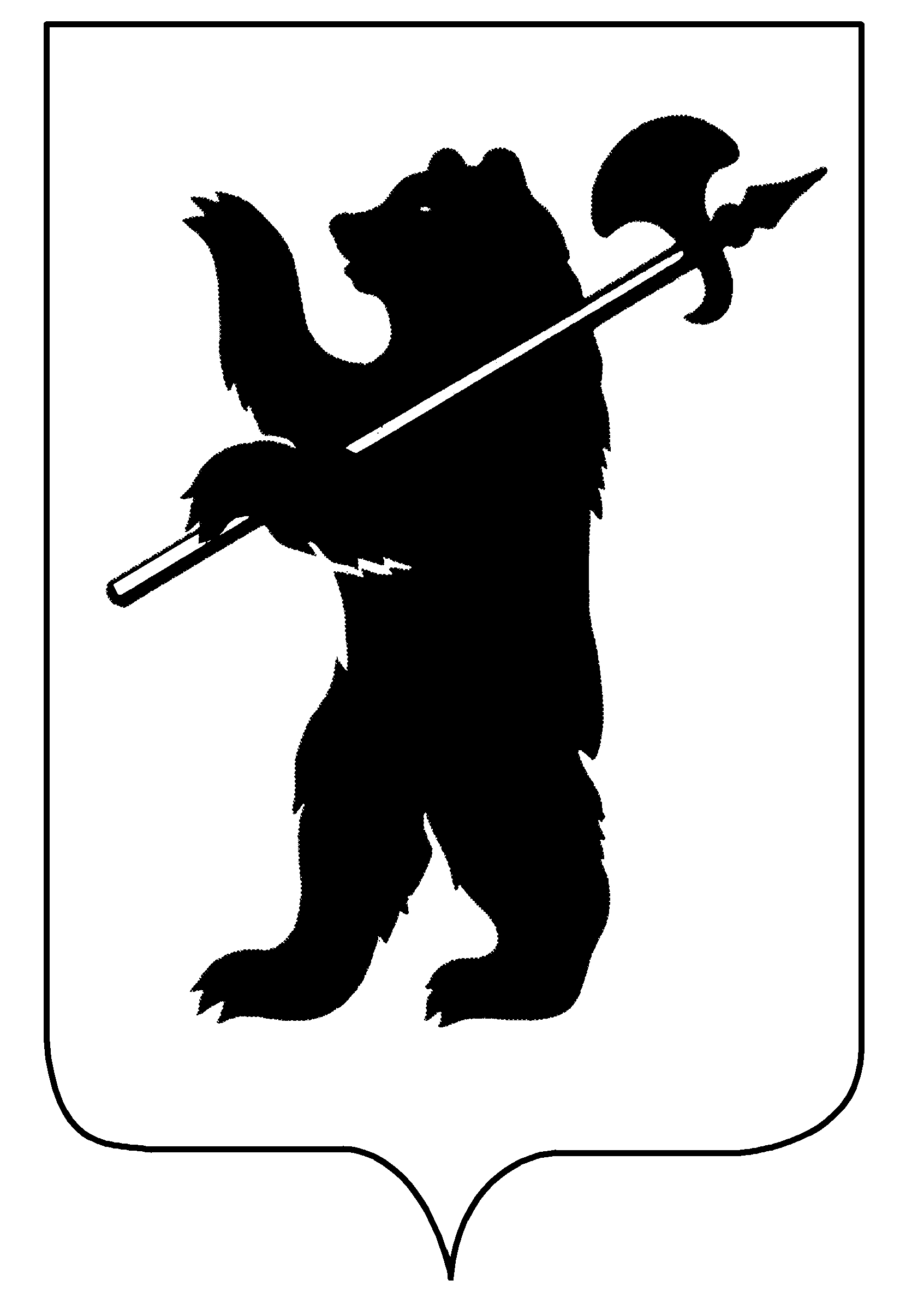 ДЕПАРТАМЕНТ ОБРАЗОВАНИЯМЭРИИ ГОРОДА ЯРОСЛАВЛЯПРИКАЗДЕПАРТАМЕНТ ОБРАЗОВАНИЯМЭРИИ ГОРОДА ЯРОСЛАВЛЯПРИКАЗДЕПАРТАМЕНТ ОБРАЗОВАНИЯМЭРИИ ГОРОДА ЯРОСЛАВЛЯПРИКАЗ22.10.201922.10.2019№ 01-05/922О проведении Второго городского фестиваля–конкурса «Талант? Талантище!»  (Творческий триатлон)1Фамилия, имя, отчество участника, дата рождения2Возрастная категория3Полное название направляющей образовательной организации, телефон4Номинации фестиваля-конкурса, название произведений и творческих работ14Номинации фестиваля-конкурса, название произведений и творческих работ24Номинации фестиваля-конкурса, название произведений и творческих работ35ФИО педагога(ов), должность, телефон, e-mail6Необходимое техническое оснащение